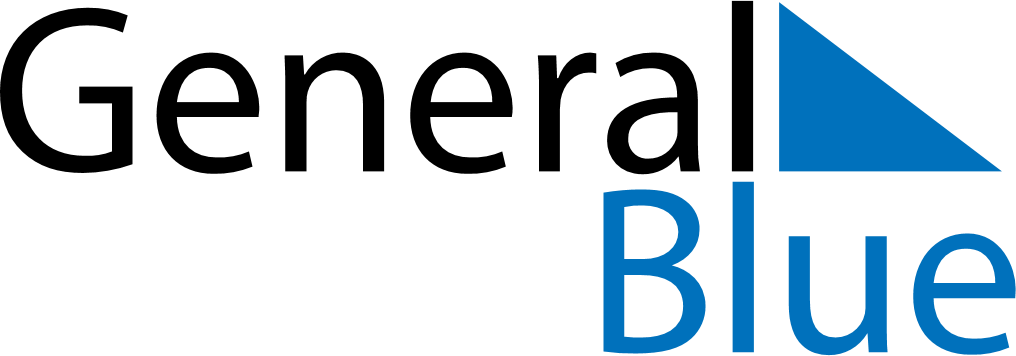 September 2024September 2024September 2024VenezuelaVenezuelaMONTUEWEDTHUFRISATSUN123456789101112131415Our Lady of Coromoto161718192021222324252627282930